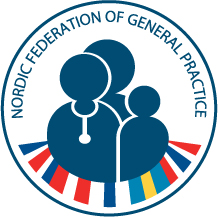 General agendaNordic Federation of General Practice ApSThursday 23 April – Saturday 25 April 2015Venue: Hotel Kong Arthur, Nørre Søgade 11, København KTHURSDAY 23 APRILTHURSDAY 23 APRIL12.00 – 13.0013.00 – 18.0019.0014.30 – 18.0019.00The Scientific Committee, WONCA 2016LunchMeeting Dinner at Bella Sky and a guided tour at the Bella Center, the venue of WONCA 2016The Executive BoardMeeting of the five presidents of the Nordic Colleges and the chairman and director of NFGP. National and international topics presented by each country and a presentation of current research in the field of family medicine. Dinner at Bella Sky and a guided tour at the Bella Center, the venue of WONCA 2016FRIDAY 24 APRIL FRIDAY 24 APRIL 09.30 – 12.30Meeting of the Executive Board and the observers:Editor-in-chief and chairman of the Congress Committee 12.30 – 13.30Lunch13.30 – 16.3013.30 – 17.0013.30-16.30Three separate meetings:Meeting of the Executive Board Meeting of the Editorial Board Meeting of the NFGP Congress Committee19.00DinnerSATURDAY 25 APRIL SATURDAY 25 APRIL 09.00 – 11.00NFGP ApS Annual General Assembly 2014Lunch bag